PLAN   PËR  NXËNËSIT  E KLASES  SË TRETë NGA  LËࣿNDA  E  GJUHËS SHQIPE  GJATË   PERIUDHËS  30.03-03.04.2020                                                    MËSUESJA : MELEHAT FAZLIUPREJ 30.03 E GJER ME 3.04.20201. Lexim  shprehes  dhe  ritregim  sipas  planit /58,59 –Të ritregoni tregimin në fletore të d.sh.2. Shkruajme  nje  ftese –F.P.59    Në fletore të detyrë klasës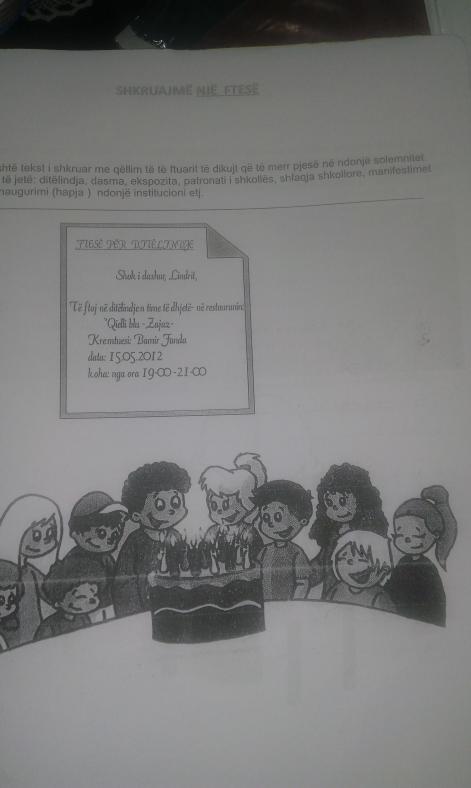 MëSUESJA : MELEHAT fAZLIU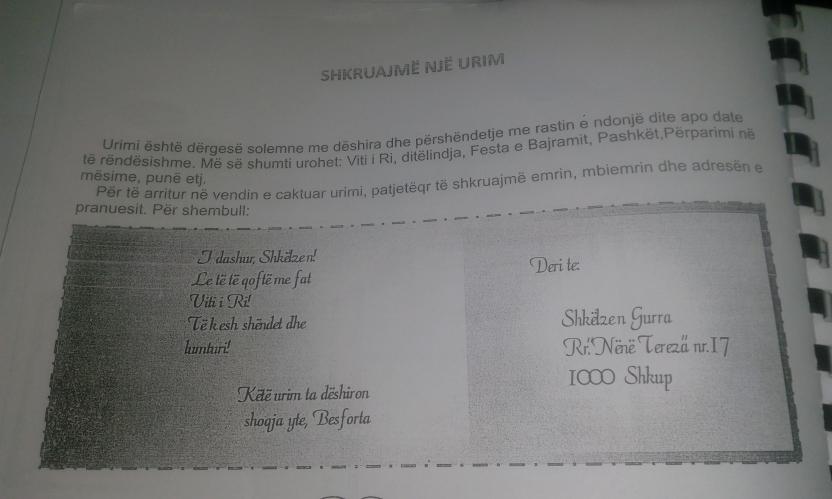 3. Folja  jam  dhe  kam  ne  kohen  e  tashme/48-F.P.52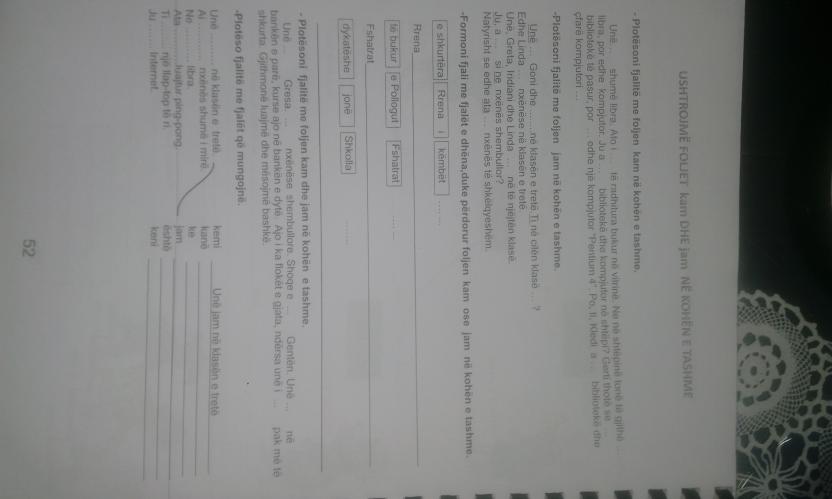 4. Kulture  nga  mediumet:Kompjuteri-interneti- Une  jam  miushi/52,53--Të lexohet teksti si  dhe  tju përgjigjeni pyetjeve fq: 535. Lexim: Muajt  e  motmotit/76,77-Në fletore të detyrë klasës shkruaj muajt e vitit-të shkruani fjalorin .FQ 77  punohet  --Të zhvillojmë aktivitet6. Lexim  sipas  roleve  dhe  analize  e  tekstit /76,77Të përgjigjen pyetjeve fq:77VIZATO  DHE ME LAPS  PUNOVIZATO  DHE ME LAPS  PUNO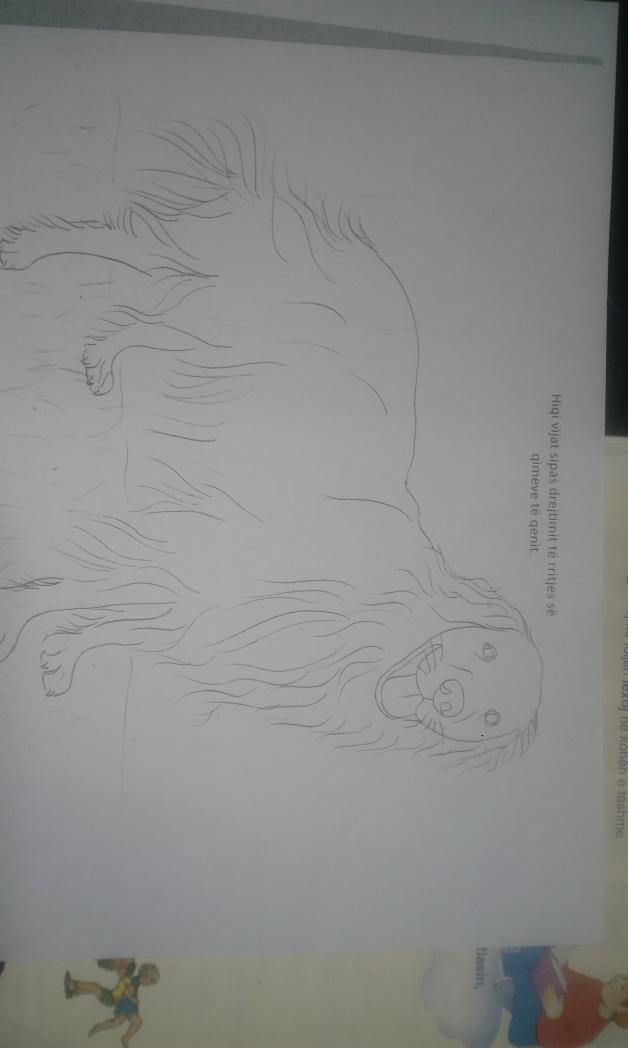 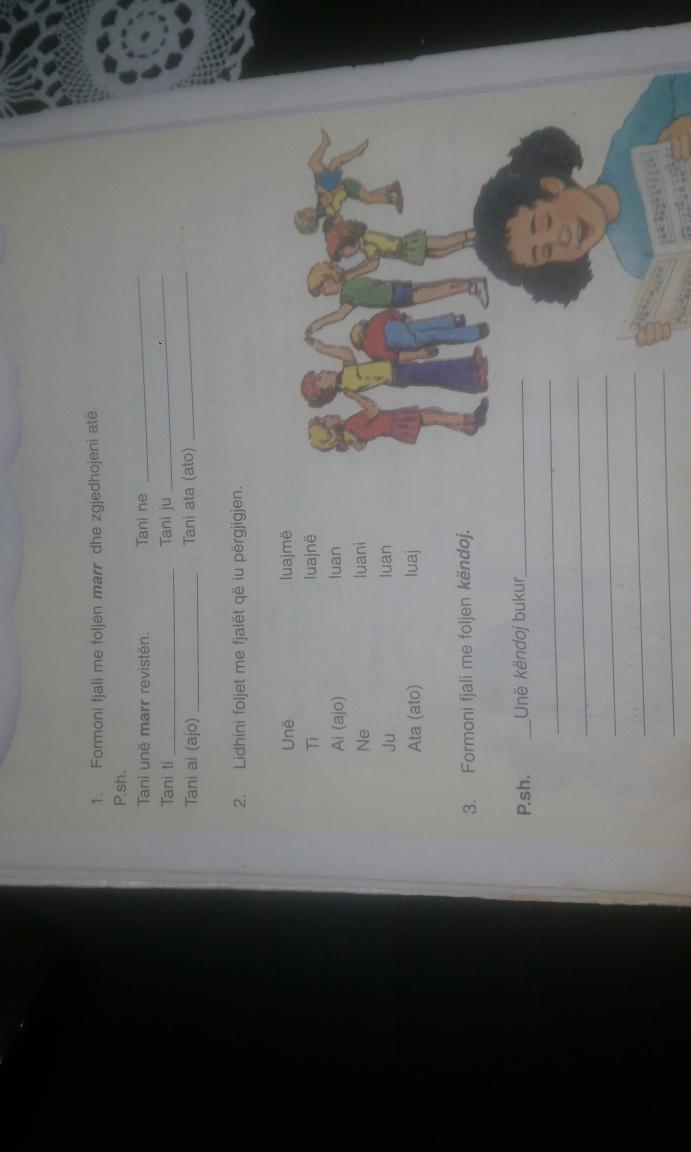 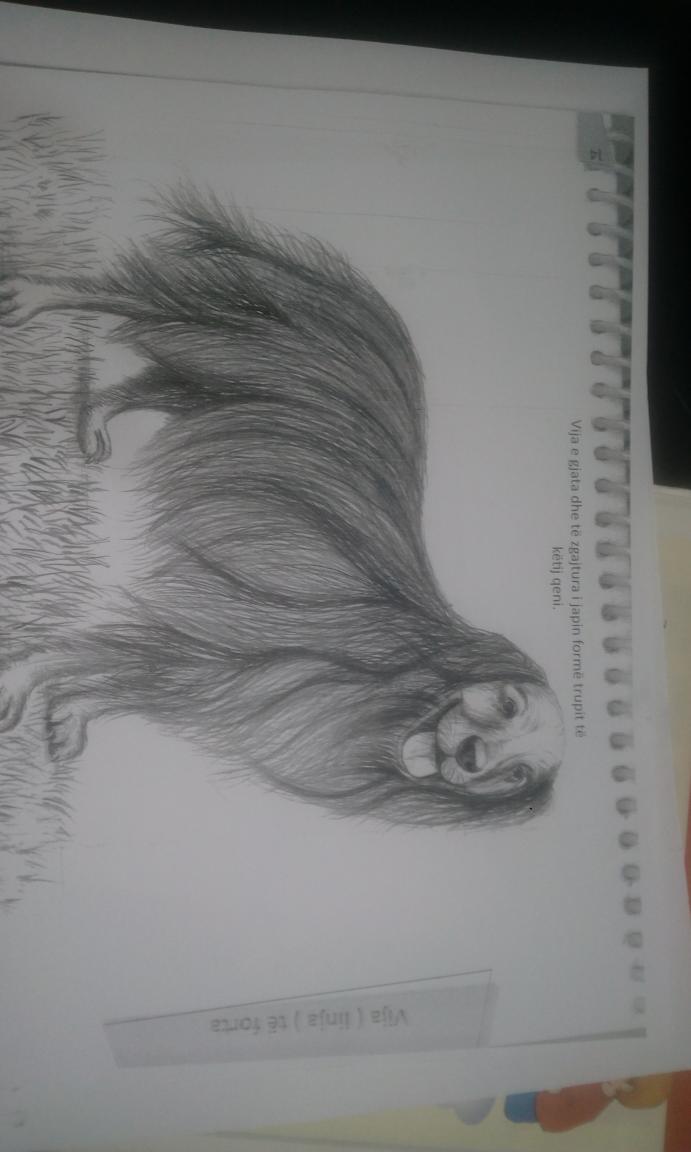 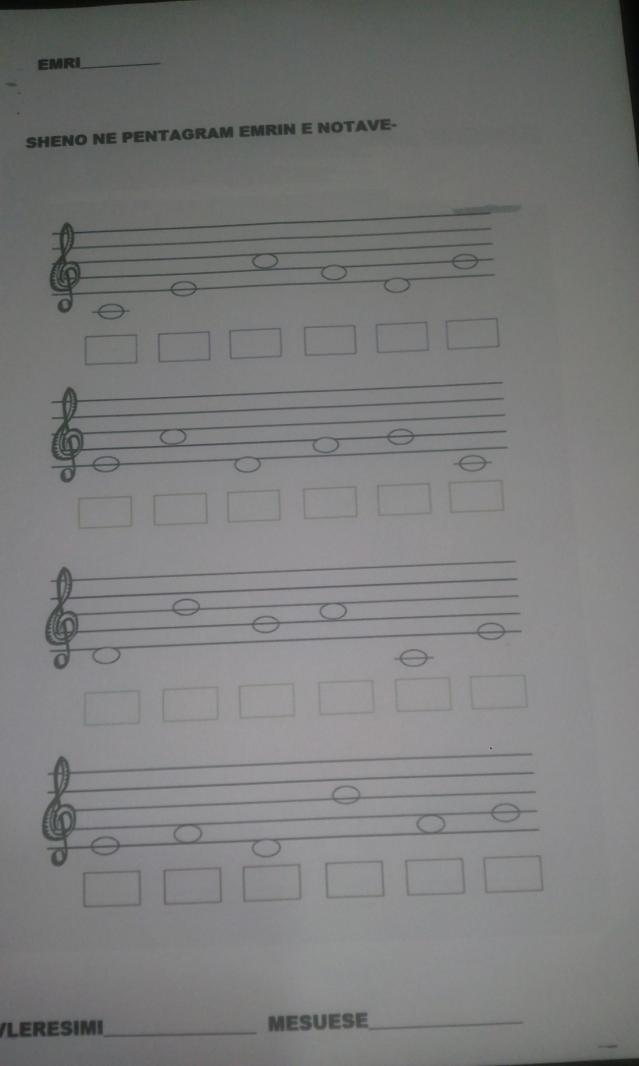 Aktivitet 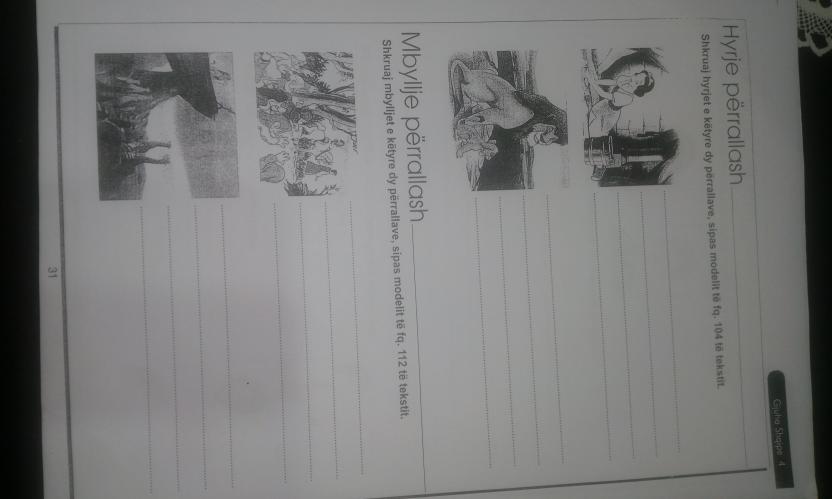 MëSUESJA : MELEHAT fAZLIU